ФОРМИРОВАНИЕ  ПОЗНАВАТЕЛЬНЫХ   И РЕГУЛЯТИВНЫХ  УУД  НА УРОКАХ  МАТЕМАТИКИ  В ОСНОВНОЙ  ШКОЛЕ НА ПРИМЕРЕ ИЗУЧЕНИЯ ТЕМЫ "Уравнение. Решение задач с помощью уравнений."ОРГАНИЗАЦИОННАЯ ИНФОРМАЦИЯ.ТЕМА УРОКА: "Уравнение. Решение задач с помощью уравнений."ПРЕДМЕТ: МАТЕМАТИКАКЛАСС: 5АВТОР УРОКА: КОЖИНА НАДЕЖДА ВАСИЛЬЕВНА,		           УЧИТЕЛЬ МАТЕМАТИКИОБРАЗОВАТЕЛЬНОЕ УЧРЕЖДЕНИЕ:ГОСУДАРСТВЕННОЕ БЮДЖЕТНОЕ ОБЩЕОБРАЗОВАТЕЛЬНОЕ УЧРЕЖДЕНИЕ САМАРСКОЙ ОБЛАСТИ СРЕДНЯЯ ОБЩЕОБРАЗОВАТЕЛЬНАЯ  ШКОЛА №3 ГОРОДА КИНЕЛЯ ГОРОДСКОГО ОКРУГА КИНЕЛЬ САМАРСКОЙ ОБЛАСТИ.ГОРОД: КИНЕЛЬ, САМАРСКАЯ ОБЛАСТЬМЕТОДИЧЕСКАЯ ИНФОРМАЦИЯМЕТОДОЛОГИЧЕСКАЯ  БАЗА1. Программы общеобразовательных учреждений 5-6 классы, Москва "Просвещение", 2008г.2. Поурочные разработки по математике.    Составитель: Выговская В.В. Москва "ВАКО", 2008 г.3. УМК: Н.Я. Виленкин и др., Математика, 5 класс, Москва, 2007 г.4. Интернет-источники: - http/school-collection/, - http/fcior.edu.ruТема:"Уравнение. Решение задач с помощью уравнений"Цель урока: формировать навыки решения усложненных уравнений; продолжить работу по обучению учащихся алгебраическому способу решения задач.Задачи урока:-обучающие (формирование познавательных УУД )решать уравнения на основе зависимостей между компонентами арифметических действий; решать уравнения  опираясь на свойства сложения и вычитания; составлять простейшие уравнения по условиямзадач.-развивающие (формирование регулятивных УУД)развитие приемов умственной деятельности, памяти ,внимания, умения сопоставлять, анализировать, делать выводы.развитие интереса к предмету с помощью ЭОР, познавательную творческую деятельность учащихся;-воспитательные ( формирование личностных УУД)формировать интерес к изучаемой теме; осуществлять алгоритмическую деятельность ,проверять и оцениватьрезультаты деятельности; ответственное отношение к учебному труду.Тип урока. Изучение нового материала и первичное закрепление.Оборудование: проектор, компьютеры с выходом в Интернет, тесты, листы самооценки.ЭТАПЫ УРОКАВремя, мин1. Организационный момент2. Актуализация опорных знаний-устные задачи3. Изучение нового материала-информационный лист-решение уравнений двумя способами-практическая работа4. Решение задач-самостоятельная работа №15. Физминутка6. Рефлексия деятельности7. Контроль знаний8. Итог урока9. Инструктаж домашнего задания2820            5          15          10 221042Всего:80Ход урокаЭОРУУД1.Организационный момент.Приветствие учащихся. Сообщение темы урока, цели урока, запись даты.2.Актуализация опорных знаний.Устный счет.-Назовите номера уравнений, в которых надо найти слагаемое.В каких уравнениях наеизвестно уменьшаемое(вычитаемое)Найдите корни уравнений:1)  х+17= 60                            5) 59+х =592) а-51 = 60                              6) 78-а = 783) 60 =  а+51                             7) а-0 = 824)   с-43 = 81                             8) 70-х = 68-Что называется уравнением?-Что такое корень уравнения?Задача.Секретный замок состоит из двух барабанов, на каждом из которых можно выбрать цифру от 0 до 9 . Сколькими способами можно выбрать шифр этого замка.(100)3.Изучение нового материала.Мы сегодня продолжим решать уравнения, рассмотрим усложненные уравнения и задачи, которые будем решать алгебраическим способом, т. е. с помощью уравнений.1способ.На доске: 1) 248- (у + 123) = 24-Назовите уменьшаемое в этом уравнении-Назовите вычитаемое-Как найти вычитаемое?Учитель записывает решение на доске, а ученики в тетрадяхУ + 123 = 248-24                       2) (х + 98) +14 =169У+123 = 224                             Один ученик решает у доски,У =224 -123                              объясняет.У =101Ответ:У=1012способ.Ребята, эти уравнения можно решать опираясь на свойства сложения и вычитания . Решим эти же уравнения  другим способом248-(у+123)=24                                                                                                                                Какое свойство можно применить при решении этого уравнения?                                              -Сначала переместительное свойство сложения, а потом свойство           вычитания суммы из числа.248-(123+у)=24 ,  248-123-у=24   ,  125-у=24, у=125-24,у=101.Решите уравнение : х + (98+14)=169 этим способом.3.Закрепление знаний , умений и навыков.Стр. 61,№ 375 (б). Решить уравнение двумя способами.Работа в парах. Взаимопроверка.Стр.61,№376(а,б,в).Выбрав любой способ, решите данные уравненияс проверкой самостоятельно. 3ученика решают по одному уравнению на доске.Проверка.-Как решали каждое уравнение-Расскажите4.Работа над задачами: стр.61,№373(в,г)в) Пусть на остановки затрачено х мин.Тогда время движения(75-х)мин .Составим уравнение:75-х=46,  х = 75-46,  х=29Ответ: на остановки затрачено 29 минут.Г)Пусть в поход ушли  х человек. Тогда осталось в лагере(322-х)Человек.322-х=275, х= 322-275,х=47.Ответ: в поход ушли 47 человек.5.Самостоятельная работа.(Задача про лешиков)       6.Физминутка.Вы на славу потрудились, и немного утомились   Гимнастика для рук и глаз.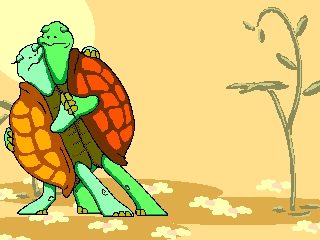 8.Рефлексия.-Ребята, оцените свою работу на уроке, поставив свою отметку в листе оценивания. -Проверим насколько правильно вы оценили свою деятельность.Ученики выполняют работу на компьютере. К.р :№1 и №2.  9.Итог урока. Подведение итога  урока .-Какое правило следует помнить, чтобы решить задачу алгебраическим способом? Как найти неизвестное вычитаемое,уменьшаемое,слагаемое?10.Домашнее задание:стр.64, №396(а,б) ; стр.65,№ 397(в)Творческое задание. Придумать и решить задачу на составление уравнения  .                             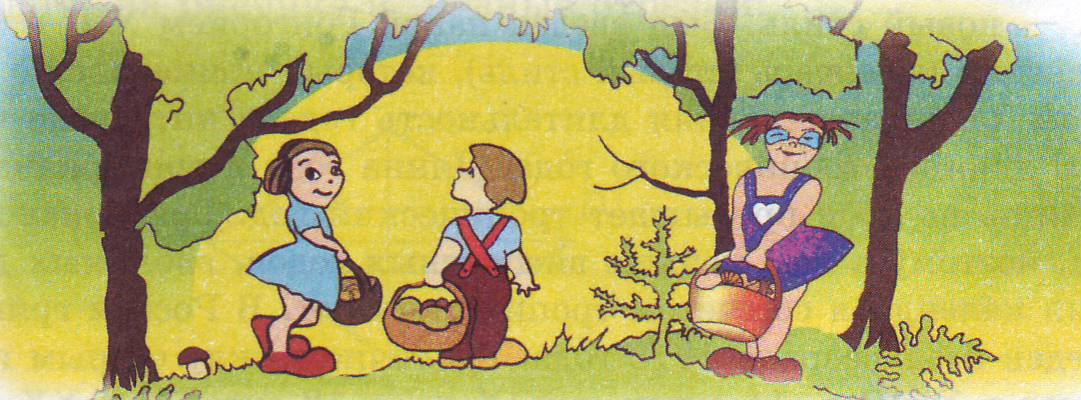 Анализировать,осмысливать,подведение под понятиеДействия  по алгоритмуПрименение стандартного алгоритмаРешение уравнения, соблюдение формы записиАнализ, синтез, построение цепи рассуждений, построение математической модели задачи, создание способа решения, введение обозначений, получение уравнения с одним неизвестным, преобразование модели.Перевод текста в математическое соотношениеСамостоятельное создание  способа решения задачи, анализ ситуации, корректировка аналога и его конкретизация, моделирование, перевод текста в математические соотношения.Контроль знаний